
SPISAK SUDSKIH TUMAČA ZA GRAD POŽEGA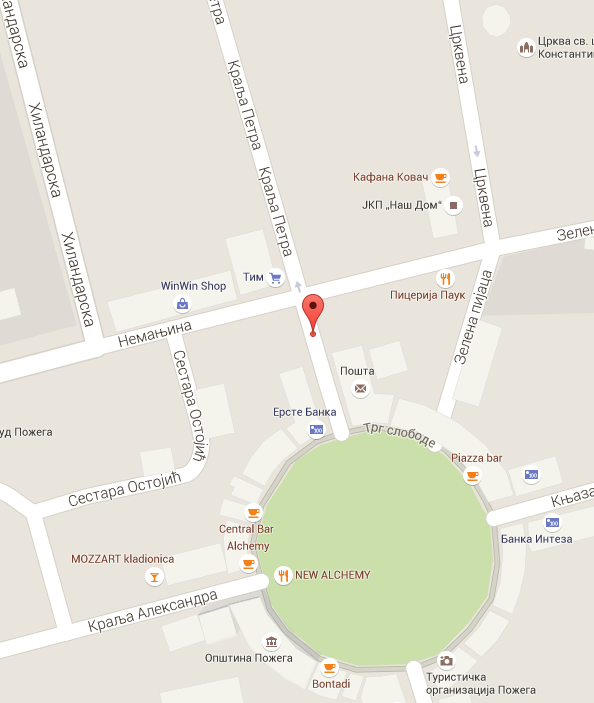 Sudski tumač za engleski jezik Požega
Sudski tumač za hebrejski jezik Požega
Sudski tumač za nemački jezik Požega
Sudski tumač za persijski jezik Požega
Sudski tumač za francuski jezik Požega
Sudski tumač za hrvatski jezik Požega
Sudski tumač za italijanski jezik Požega
Sudski tumač za japanski jezik Požega
Sudski tumač za ruski jezik Požega
Sudski tumač za latinski jezik Požega
Sudski tumač za norveški jezik Požega
Sudski tumač za mađarski jezik Požega
Sudski tumač za švedski jezik Požega
Sudski tumač za makedonski jezik Požega
Sudski tumač za španski jezik Požega
Sudski tumač za pakistanski jezik Požega
Sudski tumač za kineski jezik Požega
Sudski tumač za znakovni jezik PožegaSudski tumač za bosanski jezik Požega
Sudski tumač za poljski jezik Požega
Sudski tumač za arapski jezik Požega
Sudski tumač za portugalski jezik Požega
Sudski tumač za albanski jezik Požega
Sudski tumač za romski jezik Požega
Sudski tumač za belgijski jezik Požega
Sudski tumač za rumunski jezik Požega
Sudski tumač za bugarski jezik Požega
Sudski tumač za slovački jezik Požega
Sudski tumač za češki jezik Požega
Sudski tumač za slovenački jezik Požega
Sudski tumač za danski jezik Požega
Sudski tumač za turski jezik Požega
Sudski tumač za finski jezik Požega
Sudski tumač za ukrajinski jezik Požega
Sudski tumač za grčki jezik Požega
Sudski tumač za holandski jezik Požega
Sudski tumač za korejski jezik Požega
Sudski tumač za estonski jezik PožegaLokacijaul. Kralja Petra bb, 31210 PožegaInternetakademijaoxford.comTelefon069/4 – 5555 - 84Radno vreme8:00 AM – 4:00 PM
9:00 AM – 2:00 PM (Subotom)